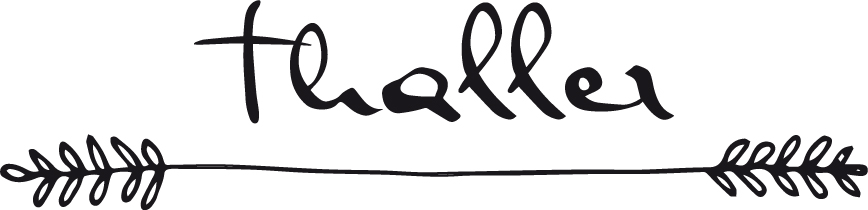 SPIELPLAN SEPTEMBER 2017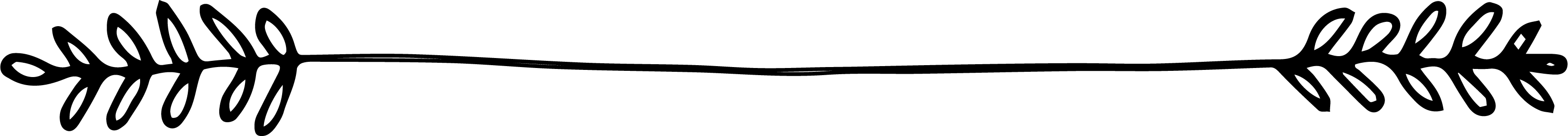 Das kleine Orchester  59,--      Wein 28,--Quintett  69,--       Wein  35,--Die grosse Oper  79,--     Wein  45,--Preise verstehen sich inklusive  MwSt.Unsere Servicemitarbeiter informieren Sie gerne über allergene Zutaten in unseren GerichtenDie Dirigentin in unserem Speiseorchesterist die Natur,die Orchestermitglieder sind zumeistaus der Region.Was gerade frischund völlig nachvollziehbar vonunseren persönlich bekannten Produzentenin bester Qualität an uns geliefert wird,das bereiten wir dann unmittelbar für Sie zu.So bestimmen letztendlich nicht wir die Speisekarte,sondern die natürlichenErnte- und Reifetermine unserer Produkte.Lassen auch Sie sich deshalb überraschen -Sie werden es genießen.MiniaturenMichis Saibling | Karotte | VerjusMarchfelder Artischocke | Altsteirer Ei | TopinamburHecht | Bohnenvielfalt | LardoKalbskopf | EierschwammerlRiegersburger Perlhuhn | Melanzani | PilzeZwetschkenfleckKäse ______________________________